LOSTPractice Makes Perfect: Writing a News ReportCreate a newspaper article which reports the disappearance of Oceanic flight 815.Details:Remember to include the who, what, where, when and why of the story. Follow the inverted pyramid structure and work on developing the formal tone that is appropriate for a news article. Your article should be written using a 3rd person point of view.Your article should be a minimum of ¾ of a page in length and include two witness quotations.What do we know?The plane was a Boeing  777There were 324 people on the plane, including the crew.The plan was traveling from Sydney, Australia to Los Angeles, California. The pilot, Capt. Seth Norris, who Jack found in the cockpit told Jack that the plane lost radio contact six hours into the flight. He believed that this means that anyone trying to find them will not know where to look.You may want to include some information about who was on the plane. For example, Charlie Pace, is the bass player of a popular band “Drive Shaft”. What other details about the passenger list might be relevant?Use this image and headline for your article.Oceanic Airlines Flight VanishesOceanic Airlines Flight Vanishes____________________________________________________________________________________________________________________________________________________________________________________________________________________________________________________________________________________________________________________________________________________________________________________________________________________________________________________________________________________________________________________________________________________________________________________________________________________________________________________________________________________________________________________________________________________________________________________________________________________________________________________________________________________________________________________________________________________________________________________________________________________________________________________________________________________________________________________________________________________________________________________________________________________________________________________________________________________________________________________________________________________________________________________________________________________________________________________________________________________________________________________________________________________________________________________________________________________________________________________________________________________________________________________________________________________________________________________________________________________________________________________________________________________________________________________________________________________________________________________________________________________________________________________________________________________________________________________________________________________________________________________________________________________________________________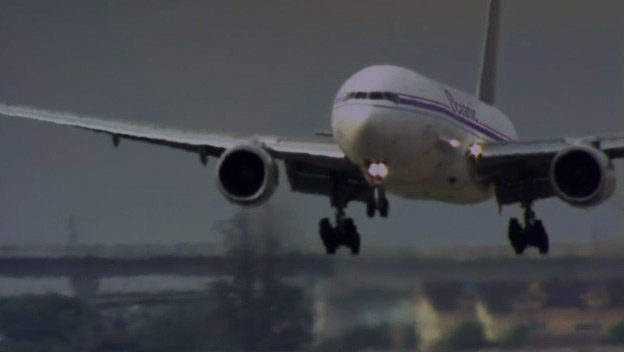 